


AVTAL FÖR HUNDDAGIS MEDLEM I SSHF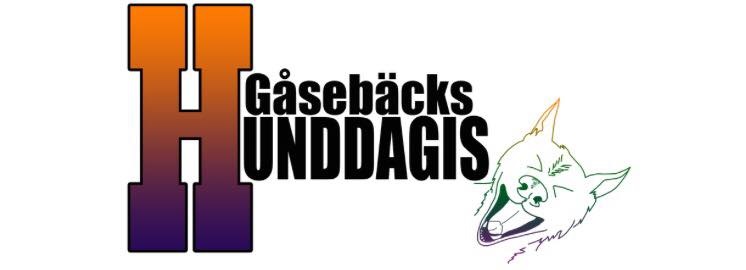 	Avtal för inlämning av hund på: GÅSEBÄCKS HUNDDAGIS	Adress: Motorgatan 5(Besöksadress), Kvarnstensgatan 6 (Postadress), 252 27 Helsingborg
 Telefonnummer: 0763110923

Organisations/Registreringsnr: 969731-5605E-mailadress: gasebackshunddagis@gmail.com 

Hemsida: http://www.gasebackshunddagis.se	Öppettider: 06.30-18.00 må-fr. Dag före ”röd” dag stänger dagiset klockan 17.00	Helgdagsafton, klämdagar och röda dagar håller dagiset stängt. 
	Påsk, jul och nyår kan påverka öppettiderna. Vi kan även i god tid ändra vad som gäller på 	dagiset kring dessa tider och detta skickas skriftligt via mail ut till alla kunder. Det kan t ex 	innebära att det kan tillkomma pristillägg om din hund kommer trots att den är meddelad att 	att inte komma till dagiset. Eller vid någon form av ändring vid bestämd närvaro. Detta är	pga att vi anpassar personal utefter antalet hundar under dessa perioder. Avgifter (per månad, inklusive 25% moms):Heltid (4-5dagar i veckan): 2800:-
Deltid (3 fasta dagar i veckan): 2280:-
Minitid (1-2 fasta dagar i veckan): 1760:-
Flextid (10 valfria dagar i månaden) 1950:- (utspridda över hela månaden och ej fem dagar på en vecka)	Flextid (14 valfria dagar i månaden) 2470:-(utspridda över hela månaden och ej fem dagar på en vecka)
Dagisavgifterna höjs årligen med minst 3%  och högst 6% av månadsavgiften.Byte av dag/extradag: 200:-Kloklipp: 60:-/gång, abonnemang: 200:-/månad	Avgifter erläggs förskottsvis den 27:e varje månad till bankgironummer 244-7787	Om hunden hämtas efter kl. 18.00 debiteras en extra avgift på 100 kr/påbörjad 10:e minut.Hunden ska vara på dagiset senast kl. 08.20 för att få gå på förmiddagspromenad. Om hunden blir sen/ska vara ledig måste hundägaren meddela detta i god tid.Hunden skall hämtas tidigast klockan 15.00 och senast klockan 17.50Uppsägning ska ske skriftligen på blanketten ”uppsägning”. Uppsägningstiden är en kalendermånad. Om rätt att säga upp avtalet till omedelbart upphörande stadgas dock i punkterna 7 och 11. Erlagd månadsavgift återbetalas ej om hunden sägs upp enl. punkt 11.Om hundägaren väljer att gå ner i tid till ett abonnemang som har en lägre månadskostnad så gäller även där en kalendermånads uppsägning från det nuvarande abonnemanget. 	Mellan ovanstående hunddagis och hundägare har följande avtalsvillkor träffats:Hunddagiset förbinder sig att vårda hunden väl, att ge den god tillsyn, god kontakt och att rasta hunden regelbundet. Hunddagiset förbinder sig också att inte vidta någon form av åtgärd på hunden såsom kloklipp, öronrengörning, trimning etc. utan ägarens tillstånd.
Hundägaren försäkrar att hunden är fullt frisk och fri från parasiter, ohyra, skabb och liknande. Hundägaren ansvarar för att hunden är vaccinerad mot valpsjuka, parvo och hcc. På begäran av hunddagiset skall hundägaren ombesörja vaccination även mot andra sjukdomar. På begäran av hunddagiset skall intyg om vaccination uppvisas. Vid behov får hunddagiset kräva att hundägaren utan dröjsmål ombesörjer avmaskning och behandling mot parasiter/ohyra. Hunden skall vara chipmärkt alternativt öronmärkt och registrerad i Jordbruksverkets centrala hundregister. Hunddagiset äger också rätt att vägra ta emot hunden om det finns anledning att misstänka att hunden är sjuk, skadad eller bär smitta.
Hunden ska vara liv- och veterinärvårdsförsäkrad. Hundägaren ska även ha en hemförsäkring inkluderande ansvarsförsäkring för hund.Om hunden skadas eller förolyckas under vistelsen på hunddagiset eller vid rastning av hunden är hunddagiset skyldig att ersätta hundägarens direkta skador endast om det visas att skadan orsakats av hunddagisets vårdslöshet. Hunddagiset ansvarar inte för indirekta skador och följdskador. Hunddagisets skadeståndsskyldighet omfattar aldrig sådan kostnad eller skada som omfattas av hundens eller hundägarens försäkringsskydd.Utfodring av hunden sker endast om dagiset och hundägaren kommit överens om det. Detta bör ske skriftligen på uppgiftsblanketten. 
Hundägaren skall utan dröjsmål informera hunddagiset vid förändringar som rör hundens försäkring, utfodring, hälsostatus och kontaktuppgifter till hundägare. Hunddagiset har rätt att tillämpa förskottsbetalning. Vid betalningsdröjsmål har hunddagiset rätt att vägra ta emot hunden och vidare har hunddagiset rätt att debitera dröjsmålsränta enligt lag.  Vid väsentligt betalningsdröjsmål får hunddagiset säga upp avtalet till omedelbart upphörande.  Hunddagiset tar emot löptikar endast om särskild överenskommelse finns. Hundägaren har inte rätt till någon reducering av överenskommen avgift om hunden inte kan vistas på hunddagiset pga. Löp, sjukdom, skada, smitta, ohyra hos hunden. Någon rätt till reducerad avgift föreligger ej heller om hundägaren väljer att inte lämna in hunden (t.ex. i samband med hundägarens ledighet eller sjukdom) eller om hundägaren väljer att hämta hunden tidigare än enligt överenskommen vistelsetid. Dagisavgift som redan är erlagd kan ej tillgodoräknas vid ett senare tillfälle, om parterna inte överenskommer annat. Om hunddagiset måste stängas för sanering p g a smitta eller smittorisk i hundgruppen (gäller även om dagiset hålls stängt p g a sjuk personal) utgår en till 50 procent reducerad avgift de första 3 dagarna och ingen avgift alls för tiden därefter till dess hunddagiset åter öppnas.Om hunden i samband med invänjning på dagiset har uppenbara svårigheter att anpassa sig i hundgruppen kan såväl hunddagiset som hundägaren säga upp avtalet till omedelbart upphörande utan föregående uppsägningstid. Sådan uppsägning kan dock ske endast under 4 kalenderveckor räknat från det att hunden börjat vistas på hunddagiset. Om hunden efter invänjningen visar aggressivt beteende genom att attackera eller bita personal eller andra hundar kan hunddagiset säga upp avtalet till omedelbart upphörande även efter den tid som anges i första stycket.Hunddagiset har rätt att använda sig av praktikelever vid rastning. Dock alltid tillsammans med personal. Hundägaren ska se till att hunden är välrastad då den kommer till dagiset.Om hunden inte hämtas före hunddagisets stängningstid eller eljest på avtalad tid har hunddagiset rätt att på lämpligt sätt ta hand om hunden, exempelvis genom att föra hunden till hundstall eller annan inrättning eller anförtros åt person som kan ta erforderlig vård om hunden i avvaktan på att hunden kan hämtas av ägaren. Hundägaren är skyldig att ersätta hunddagiset de extra kostnader som hunddagiset sålunda kan åsamkas genom för sen hämtning. Hunddagiset har rätt att vid akuta olycksfall/sjukdomstillstånd ta hunden till veterinär på Hundägarens bekostnad. Det är hundägarens ansvar att hålla koll på ändringar i kontraktet. Ändringar kommer att läggas upp på hemsidan.	Undertecknad ägare har tagit del av regler och rutiner och godkänner dessa.	Detta kontrakt upprättas i två exemplar, varav hunddagiset och hundägaren behåller var sitt ex.Ort och datum__________________________________________________________________Hundägarens underskrift________________________________________
Ansvarig för hunddagisets underskriftNamnförtydligande Namnförtydligande